PROGIMNAZIJOS TEATRO STUDIJA KVIEČIA 1-8 kl. MOKSLEIVIUS, NORINČIUS KURTI IR VAIDINTI!Vaidybinėse situacijose ugdysite saviraišką, lavinsite vaizduotę, drąsą. Smagiai improvizuosite „čia ir dabar“, kursite pasirodymus.Ką veikiame užsiėmime?*Žaidžiame komandos formavimo, pasitikėjimo ir teatrinius žaidimus.*Kuriame vaidybines situacijas ir personažus, išbandome skirtingus teatro žanrus, mokomės pažinti ir valdyti emocijas.*Laviname scenos kalbą, sceninę laikyseną.*Dalinamės patirtimi, dalyvaujame progimnazijos renginiuose.BŪRELIO LAIKAI BUS PASKELBTI ATSKIRAME BŪRELIŲ GRAFIKEVadovė – aktorė ir teatro mokytoja Eglė Driukaitė-Alesienė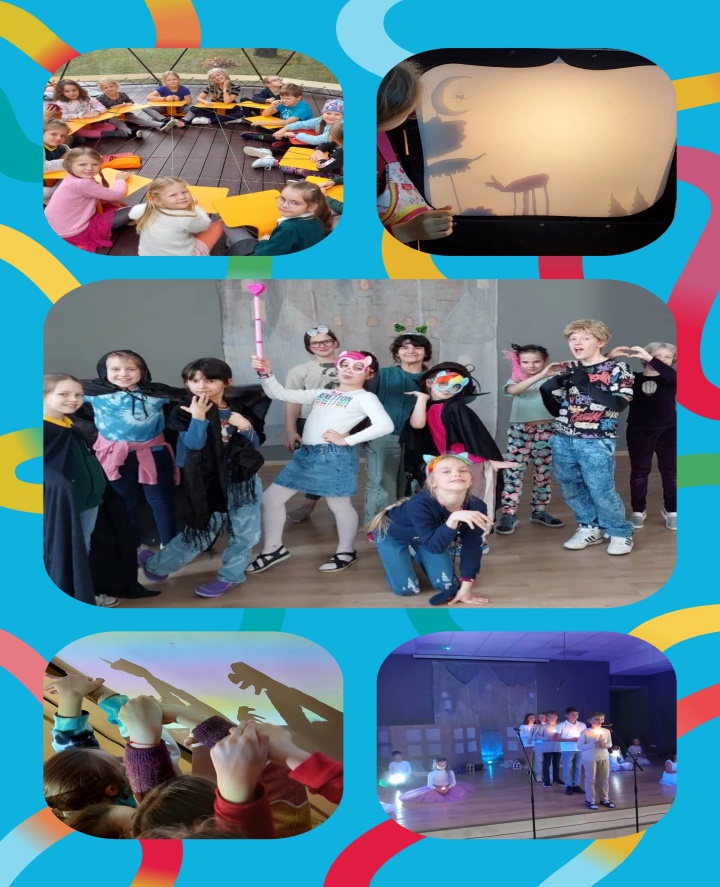 